Средно училище с разширено изучаване на чужди езици “Д-р Петър Берон”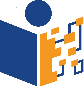 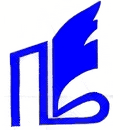 2300 гр.Перник ул.”Отец Паисий” № 10 тел.: 60-86-70e-mail: info-1403216@edu.mon.bg, www.suberon-pernik.comВх. №______________					ДО________________2023 г.					ДИРЕКТОРАНА СУРИЧЕ „Д-р ПЕТЪР БЕРОН”гр. Перник З  А  Я  В  Л  Е  Н  И  ЕЗАИЗТЕГЛЯНЕ НА ДОКУМЕНТИ СЛЕД ПЪРВИ/ВТОРИ, ТРЕТИ/ ЕТАП НА КЛАСИРАНЕТОЗА ПРИЕМ СЛЕД ЗАВЪРШЕН СЕДМИ КЛАСЗА УЧЕБНАТА 2023/2024 ГОДИНАОт…………………………………………………………………………../трите имена на родителя, настойника/…………………………/ЕГН на родителя, настойника/С настоящето изразявам желанието си да изтегля документите на детето ми………………………………………………………………/трите имена на кандидата/…………………………/ЕГН на кандидата/Декларирам съгласие личните данни на сина ми/дъщеря ми да бъдат обработвани от образователната институция при спазване на ЗЗЛД. Дата:……………..			гр.Перник	Получил документите и свидетелство за основно образование-оригинал:………….					Родител/настойник/:…………….					Подпис на длъжностно лице…………..